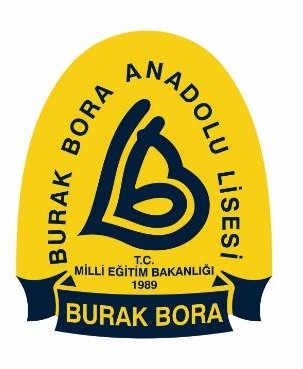 BURAK BORA ANADOLU LİSESİ MÜDÜRLÜĞÜNEAşağıda sınıfı, numarası, adı-soyadı yazılı öğrenciler aşağıda belirtilen tarihte tarihte belirtilen faaliyete katılmışlardır.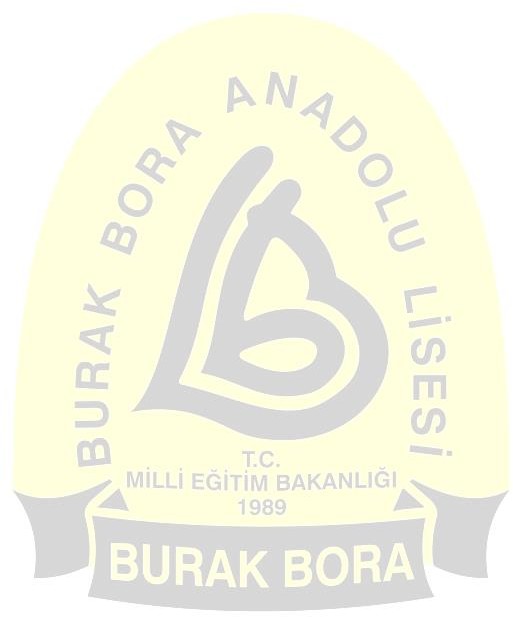 Ortaöğretim Kurumlar Yönetmeliği ve Sosyal Etkinlikler Yönetmeliği gereğince aşağıda belirtilen tarihlerde idari izinli sayılmasını (faaliyet) arz ederim.ÖĞRETMENİN ADI SOYADI:ÖĞRETMENİN İMZASI:FAALİYETİN ADI:FAALİYETİN ADI:FAALİYETİN ADI:FAALİYETİN TARİHİ:FAALİYETİN TARİHİ:FAALİYETİN TARİHİ:FAALİYETİN SAATLERİ:FAALİYETİN SAATLERİ:FAALİYETİN SAATLERİ:FAALİYETİN YERİ:FAALİYETİN YERİ:FAALİYETİN YERİ:FAALİYETE KATILAN ÖĞRENCİLERFAALİYETE KATILAN ÖĞRENCİLERFAALİYETE KATILAN ÖĞRENCİLERFAALİYETE KATILAN ÖĞRENCİLERFAALİYETE KATILAN ÖĞRENCİLERSINIFOKUL NOOKUL NOADI SOYADI1234567891011121314151617181920